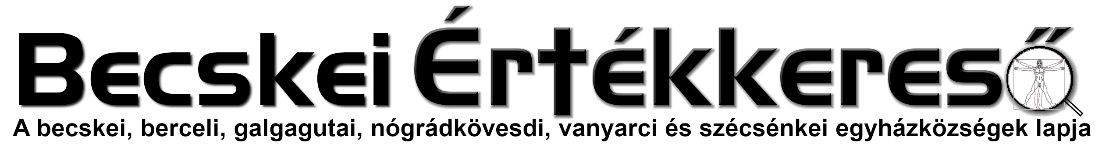 II. évf. 1. szám Évközi XXX. vasárnap	2020. október 24.Berceli templomkertből rész eladóMentsük meg a berceli templomkertet!Kedves Testvérek!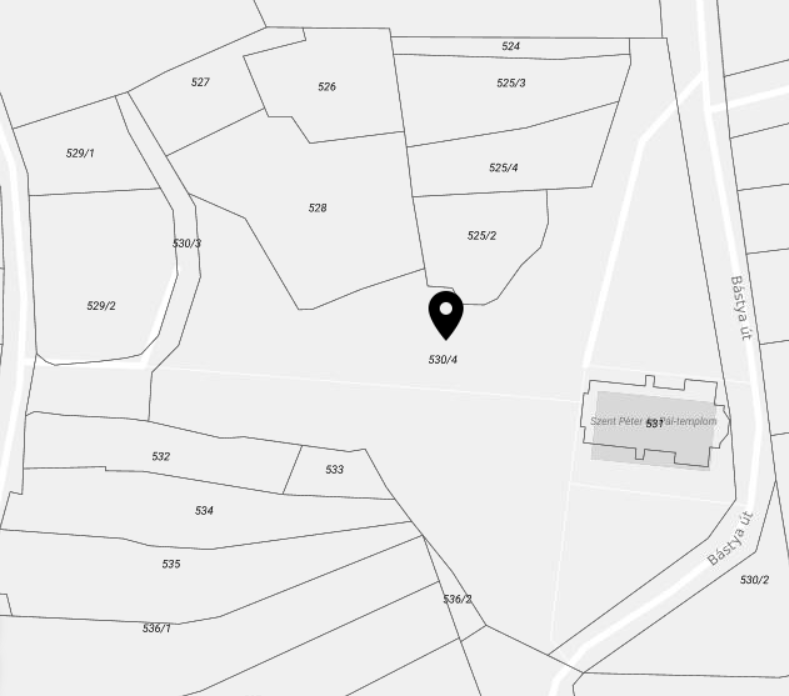 A fennálló helyzet miatt sajnos a templomba járók és egyes adományok mértéke is csökkent az elmúlt hónapokban, amely komolyan megviseli a plébániák (nemcsak a berceli és becskei) életét is, ugyanakkor a villanyszámlát, a vízdíjat, gázdíjat, telefon, internet díját fizetni kell, és a tankolás sem intézhető el annyival, hogy Isten fizesse meg.Ugyanakkor a berceli plébánia ingatlanjaink egy részét jelzálogjog is terheli. A Bercel belterület 530/4 hrsz-ú 7860 m2 területű telek esetében a plébánia nem zárkózik el akár egy adásvételtől, amennyiben a vásárló a hozzá tartozó terheket (tartozást) is átvállalja. Tartozás adatai: 2 . bejegyző határozat, érkezési idő : 33202/2006.04.06 Jelzálogjog 39 538 548 Ft, azaz harminckilencmillió-ötszázharmincnyolcezer-ötszáznegyvennyolc Ft és járulékai erejéig (Egyetemleges a berceli 333/10 , 333/11, 333/12, 333/13 és 714 hrsz-ú ingatlanokkal.). jogosult: név: MEZŐGAZDASÁGI ÉS VIDÉKFEJLESZTÉSI HIVATAL törzsszám: 15329547 cím : 1095 BUDAPEST Soroksári utca 22-24.Minden más megoldásra is nyitottak vagyunk. Annyit lehet tudni, hogy 2006 áprilisában került rá a jelzálog a templomkertre, és sajnos most nincs lehetőségünk ekkora összeget előteremteni. Mielőtt a kedves hívek megijednének a berceli templom (Belterület 537 hrsz) nincsen terhelve semminemű tartozással. Szintén óva intenénk mindenkit attól, hogy a 14 évvel ezelőtti vezetést kezdje vádolni, a helyzetre most szeretnénk megoldást találni.HIRDETÉSEKBercelen a 13. csoport takarít. Ezen a vasárnapon gyűjtés a karitász javára.2021.10.25.	H	16:00	Szentmise a Berceli Templomban		17:00	Szentségimádás a Galgagutai templomban		17:00	Szentmise a Vanyarci Templomban2021.10.26.	K	09:00	Esperesi koróna a Balassagyarmati Szalézi Plébánián		16:00	Szentmise a Berceli TemplombanEgyházi temetés kizárólag közvetlenül a sírtól, a ravatalozó mellőzésével végezhető, max. 50 fő részvételével, és kötelező a maszk helyes használata és a 1,5 m távolság tartása.2020.11.16.	H	17:00	Szentmise a Galgagutai Templomban2020.11.17.	K	17:00	Szentmise a Nógrádkövesdi Templomban2020.11.18.	Sz	17:00	Szentmise a Berceli Templomban2020.11.19.	Cs	15:30	Búcsúi szentmise a Vanyarci Templomban2020.11.20.	P	08:30	Szentmise a Berceli Templomban2020.11.21	Sz	17:00	Szentmise a Berceli Templomban			17:30	Világméretű szentségimádás (berceli templomból is)2020.11.22.	V	08:30	Szentmise a Berceli TemplombanÉvközi		10:30	Szentmise a Galgagutai Templomban34.		10:30	Igeliturgia a Becskei Templombanvasárnap		12:00	Igeliturgia Szécsénkei Templomban		12:00	Szentmise a Nógrádkövesdi TemplombanA COVID-19 pandémia elmúlásáig az időpontok változtatásának jogát fenntartjuk!Amennyiben a járványügyi előírások miatt a szertartásvégző nem tud jelen lenni a szertartáson, a hívek közös imádságot, lehetőleg igeliturgiát tartsanak a templomban. Az igeliturgiákat lehetőleg akolitus végezze, illetve imádkozzunk papi és szerzetesi hivatásokért!Római Katolikus Plébánia 2693 Becske Ady Endre utca 4.tel: 0630/455-3287 web: http://becske.vaciegyhazmegye.hu, e-mail: becske@vacem.huBankszámlaszám: 10700323-68589817-51100005